YİĞİTLİ  MAHALLESİ:TARİHİ:1463 yılı öncesi iskan yeri olan, "Aybek", "İğbek", "İybek" ve "Epik" adı ile de anılan köyün mezarlığında antik malzemeler bulunmaktadır. Daha sonraları köyün ismi Yiğitli olarak değiştirilmiştir. Yiğitli Köyü  2014 yılında Çubuk İlçesine mahalle olarak bağlanmıştır. COĞRAFİ KONUMU:Yiğitli  Mahallesi, Ankara il merkezine 54, Çubuk ilçesine 14 km uzaklıktadır.  NÜFUSU:2017 yılı itibariyle Mahalle nüfusu  93 dür.İDARİ YAPI:Mahalle Muhtarı  Mehmet BAL’dır. Cep Tel No: 536 825 50 06MAHALLEDEN GÖRÜNÜMLER: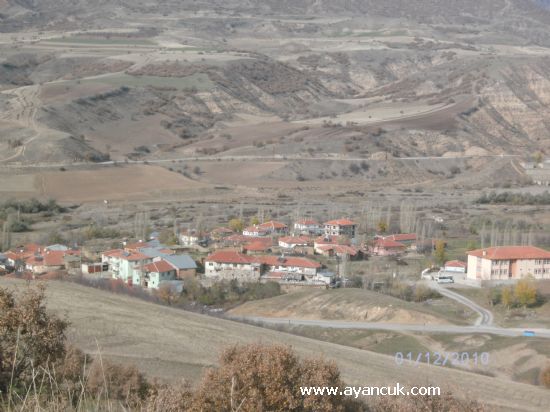 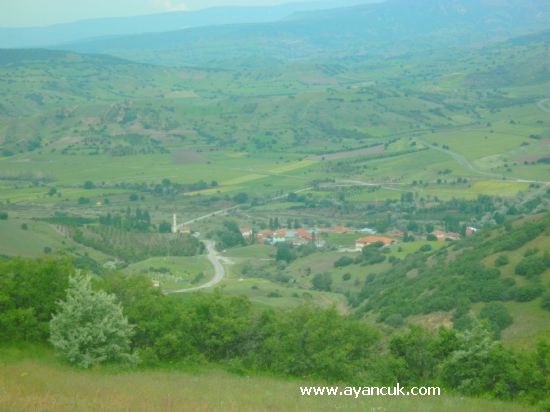 